GRAPE PRODUCTION AND UTILIZATION – 2015 CROPOMB No. 0535-0039  Approval Expires: 08/31/2016Project Code: 134   QID: 200105   SMetaKey: 2430OMB No. 0535-0039  Approval Expires: 08/31/2016Project Code: 134   QID: 200105   SMetaKey: 2430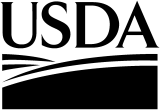 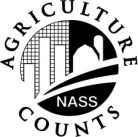 NATIONALAGRICULTURALSTATISTICSSERVICEUSDA/NASS – MissouriHeartland Region9700 Page Ave, #400
St. Louis, MO 63132-1547Phone: 1-800-551-1014Fax: 1-855-270-2717E-mail: NASSRFOHLR@nass.usda.govPlease make corrections to name, address and ZIP Code, if necessary.The information you provide will be used for statistical purposes only. In accordance with the Confidential Information Protection provisions of Title V, Subtitle A, Public Law 107–347 and other applicable Federal laws, your responses will be kept confidential and will not be disclosed in identifiable form to anyone other than employees or agents. By law, every employee and agent has taken an oath and is subject to a jail term, a fine, or both if he or she willfully discloses ANY identifiable information about you or your operation.  Response is voluntary.According to the Paperwork Reduction Act of 1995, an agency may not conduct or sponsor, and a person is not required to respond to, a collection of information unless it displays a valid OMB control number. The valid OMB control number for this information collection is 0535-0039.  The time required to complete this information collection is estimated to average 20 minutes per response, including the time for reviewing instructions, searching existing data sources, gathering and maintaining the data needed, and completing and reviewing the collection of information.The information you provide will be used for statistical purposes only. In accordance with the Confidential Information Protection provisions of Title V, Subtitle A, Public Law 107–347 and other applicable Federal laws, your responses will be kept confidential and will not be disclosed in identifiable form to anyone other than employees or agents. By law, every employee and agent has taken an oath and is subject to a jail term, a fine, or both if he or she willfully discloses ANY identifiable information about you or your operation.  Response is voluntary.According to the Paperwork Reduction Act of 1995, an agency may not conduct or sponsor, and a person is not required to respond to, a collection of information unless it displays a valid OMB control number. The valid OMB control number for this information collection is 0535-0039.  The time required to complete this information collection is estimated to average 20 minutes per response, including the time for reviewing instructions, searching existing data sources, gathering and maintaining the data needed, and completing and reviewing the collection of information.Please Report for the Vineyard and/or Winery You OperatePlease Report for the Vineyard and/or Winery You OperatePlease Report for the Vineyard and/or Winery You Operate1. 	Did you operate a vineyard in 2015? Yes (continue)      No (Go to item 4) Yes (continue)      No (Go to item 4)2. 	How many bearing acres are in your vineyard (include acres in production only). . . . . . . . . . . . . . . acres2. 	How many bearing acres are in your vineyard (include acres in production only). . . . . . . . . . . . . . . acres1001     3. 	Please list the quantity harvested for all purposes, by variety, from your vineyard in 2015.  If sold, list quantity and price for fresh market or processing:3. 	Please list the quantity harvested for all purposes, by variety, from your vineyard in 2015.  If sold, list quantity and price for fresh market or processing:3. 	Please list the quantity harvested for all purposes, by variety, from your vineyard in 2015.  If sold, list quantity and price for fresh market or processing:3. 	Please list the quantity harvested for all purposes, by variety, from your vineyard in 2015.  If sold, list quantity and price for fresh market or processing:3. 	Please list the quantity harvested for all purposes, by variety, from your vineyard in 2015.  If sold, list quantity and price for fresh market or processing:3. 	Please list the quantity harvested for all purposes, by variety, from your vineyard in 2015.  If sold, list quantity and price for fresh market or processing:3. 	Please list the quantity harvested for all purposes, by variety, from your vineyard in 2015.  If sold, list quantity and price for fresh market or processing:3. 	Please list the quantity harvested for all purposes, by variety, from your vineyard in 2015.  If sold, list quantity and price for fresh market or processing:VarietyBearingNon-BearingTotal Quantity HarvestedSold for Fresh MarketSold for Fresh MarketSold for Processing(Do not include grapes you harvested and processed)Sold for Processing(Do not include grapes you harvested and processed)Concordacresacrestonstonsprice/tontonsprice/tonConcord1010     10111012     1013101410151016All Others12101211121212131214121512164. 	Did you process grapes in 2015?  Yes (continue)   No - Questionnaire complete, please sign 								and return.)5. 	The total quantity of grapes processed by your operation was. . . . . . . . . . . . . . . . . . . . . . . . . . . . tons2001     6. 	Please list the total quantity processed and average price per ton paid by you for grapes as listed below.ALL GRAPES PROCESSED IN YOUR FACILITYVarietyVarietyYour Own Production That You ProcessedProduction You PurchasedProduction You PurchasedProduction You PurchasedProduction You PurchasedProduction You PurchasedVarietyVarietyYour Own Production That You ProcessedGrown in MissouriGrown in MissouriGrown Out of StateGrown Out of StateGrown Out of StateConcordJuice2010     tonsprice/tonStatetonsprice/tonConcordJuice2010     2011     2012201320142015ConcordWine202020212022202320242025ConcordOther203020312032203320342035All OthersJuice204020412042     204320442045All OthersWine205020512052205320542055All OthersOther206020612062206326642665(Please continue on back)SURVEY RESULTS: To receive the complete results of this survey on the release date, go to http://www.nass.usda.gov/resultsWould you rather have a brief summary mailed to you at a later date? Yes =1		 No = 30099 COMMENTS:Reported by:Reported by:Reported by:Reported by:Reported by:Reported by:9911Phone: (____)	____  –  ________9911Phone: (____)	____  –  ________9911Phone: (____)	____  –  ________9911Phone: (____)	____  –  ________9911Phone: (____)	____  –  ________9911Phone: (____)	____  –  ________9910		  MM		   DD	   YYDate:	__ __	__ __	__ __9910		  MM		   DD	   YYDate:	__ __	__ __	__ __9910		  MM		   DD	   YYDate:	__ __	__ __	__ __9910		  MM		   DD	   YYDate:	__ __	__ __	__ __9910		  MM		   DD	   YYDate:	__ __	__ __	__ __9910		  MM		   DD	   YYDate:	__ __	__ __	__ __County(s) where crops are grown:County(s) where crops are grown:County(s) where crops are grown:County(s) where crops are grown:County(s) where crops are grown:County(s) where crops are grown:County(s) where crops are grown:County(s) where crops are grown:County(s) where crops are grown:County(s) where crops are grown:County(s) where crops are grown:County(s) where crops are grown:County(s) where crops are grown:County(s) where crops are grown:County(s) where crops are grown:County(s) where crops are grown:County(s) where crops are grown:County(s) where crops are grown:OFFICE USE ONLYOFFICE USE ONLYOFFICE USE ONLYOFFICE USE ONLYOFFICE USE ONLYOFFICE USE ONLYOFFICE USE ONLYOFFICE USE ONLYOFFICE USE ONLYOFFICE USE ONLYOFFICE USE ONLYOFFICE USE ONLYOFFICE USE ONLYOFFICE USE ONLYOFFICE USE ONLYOFFICE USE ONLYOFFICE USE ONLYOFFICE USE ONLYResponseResponseRespondentRespondentModeModeModeEnum.Eval.R. UnitChangeChangeOffice Use for POIDOffice Use for POIDOffice Use for POIDOffice Use for POIDOffice Use for POIDOffice Use for POID1-Comp2-R3-Inac4-Office Hold5-R – Est6-Inac – Est7-Off Hold – Est8-Known Zero99011-Op/Mgr2-Sp3-Acct/Bkpr4-Partner9-Oth99021-Mail2-Tel3-Face-to-Face4-CATI5-Web6-e-mail7-Fax8-CAPI19-Other1-Mail2-Tel3-Face-to-Face4-CATI5-Web6-e-mail7-Fax8-CAPI19-Other9903009801000921078507850789__  __  __  -  __  __  __  -  __  __  __0789__  __  __  -  __  __  __  -  __  __  __0789__  __  __  -  __  __  __  -  __  __  __0789__  __  __  -  __  __  __  -  __  __  __0789__  __  __  -  __  __  __  -  __  __  __0789__  __  __  -  __  __  __  -  __  __  __1-Comp2-R3-Inac4-Office Hold5-R – Est6-Inac – Est7-Off Hold – Est8-Known Zero99011-Op/Mgr2-Sp3-Acct/Bkpr4-Partner9-Oth99021-Mail2-Tel3-Face-to-Face4-CATI5-Web6-e-mail7-Fax8-CAPI19-Other1-Mail2-Tel3-Face-to-Face4-CATI5-Web6-e-mail7-Fax8-CAPI19-Other990300980100092107850785Optional/NOC UseOptional/NOC UseOptional/NOC UseOptional/NOC UseOptional/NOC UseOptional/NOC Use1-Comp2-R3-Inac4-Office Hold5-R – Est6-Inac – Est7-Off Hold – Est8-Known Zero99011-Op/Mgr2-Sp3-Acct/Bkpr4-Partner9-Oth99021-Mail2-Tel3-Face-to-Face4-CATI5-Web6-e-mail7-Fax8-CAPI19-Other1-Mail2-Tel3-Face-to-Face4-CATI5-Web6-e-mail7-Fax8-CAPI19-Other990300980100092107850785040704080408990699169916S/E NameS/E NameS/E NameS/E NameS/E NameS/E NameS/E Name